В  феврале  в личном  блоге  на  сайте  мэра Собянина  появилась  информация:Благоустройство-2022. Северный округПродолжаю рассказ о планах благоустройства. Помимо крупных городских проектов, о которых шла речь в предыдущих постах, в 2022 г. дальнейшее развитие получит программа «Мой район» – благоустройство дворов, местных парков, школьных территорий и знаковых объектов во всех районах города, а также реализация множества локальных инициатив.Начну с Северного округа. В этом году здесь планируется осуществить 4 больших проекта.В Левобережном районе благоустроим Набережную канала им. Москвы с прилегающими территориями. Общая площадь благоустройства составит 13,7 га.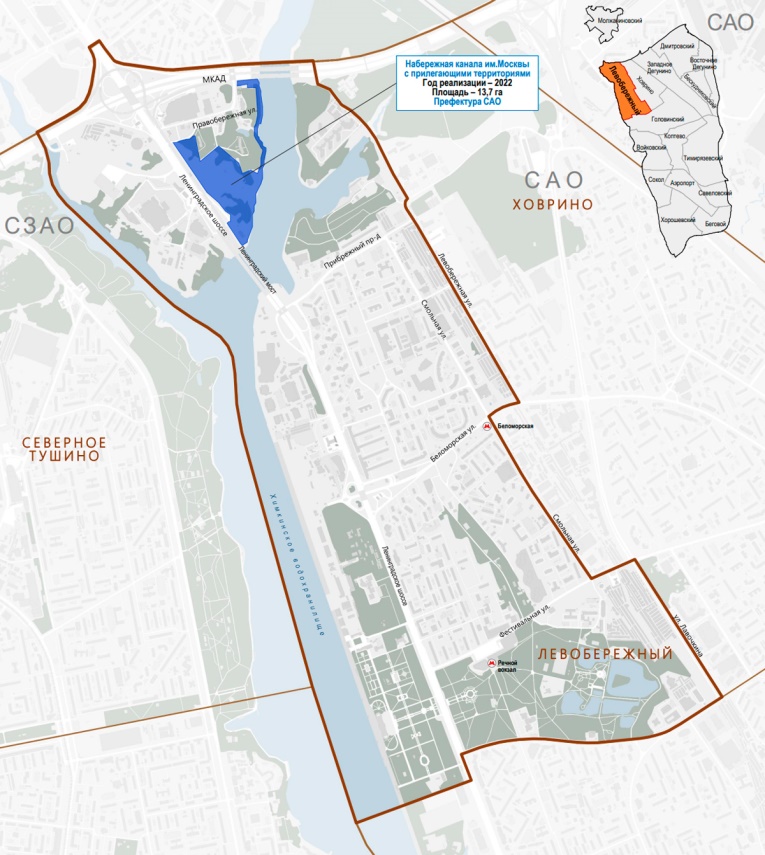 Основная задача – создать комфортную зону отдыха у воды, которая будет притягательной для родителей с детьми, поклонников здорового образа жизни и всех, кому нравится проводить свободное время на природе.Чтобы детишки могли вволю бегать и играть, на набережной будет установлено ограждение.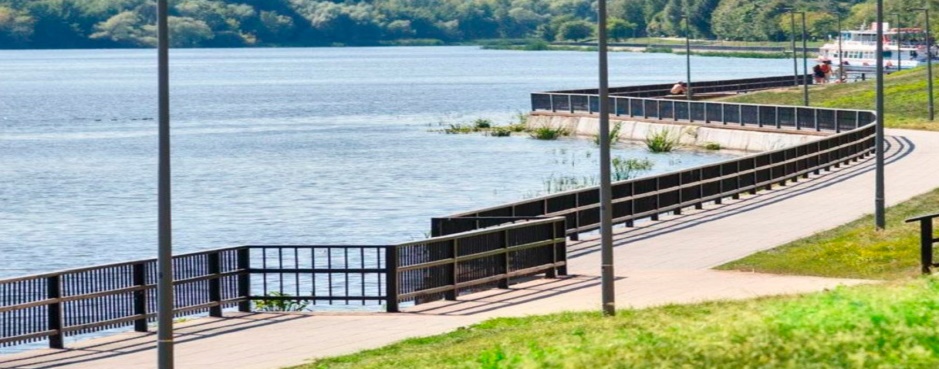 На прилегающей территории тоже будет где прогуляться и передохнуть в тени деревьев.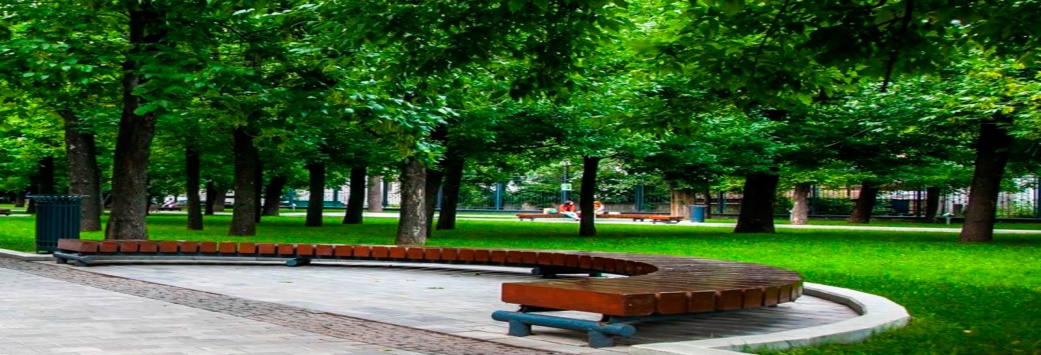 Спорта станет больше. Начиная с воркаута…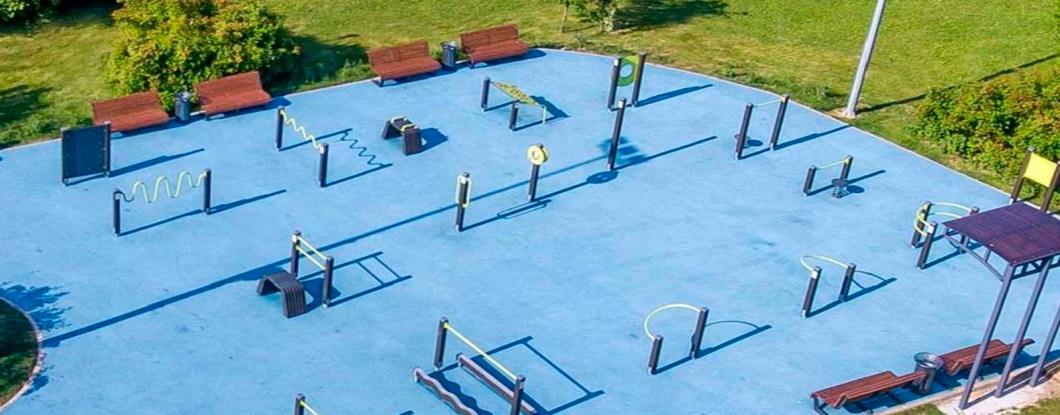 и заканчивая площадками для пляжного волейбола.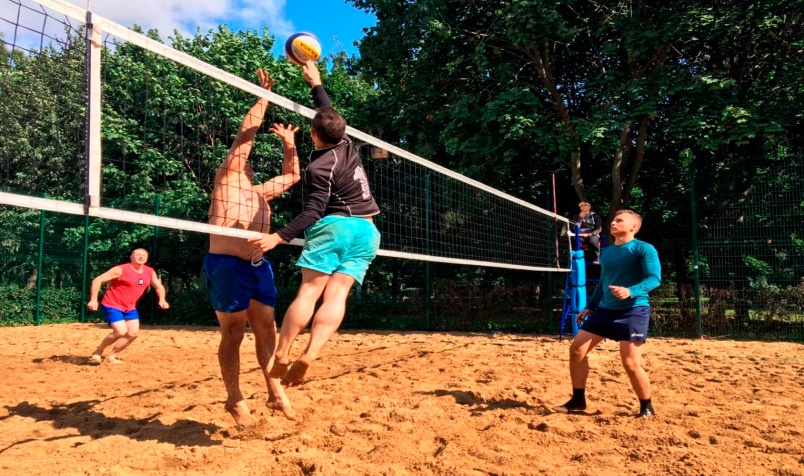 Для этого будут приспособлены пустующие территории.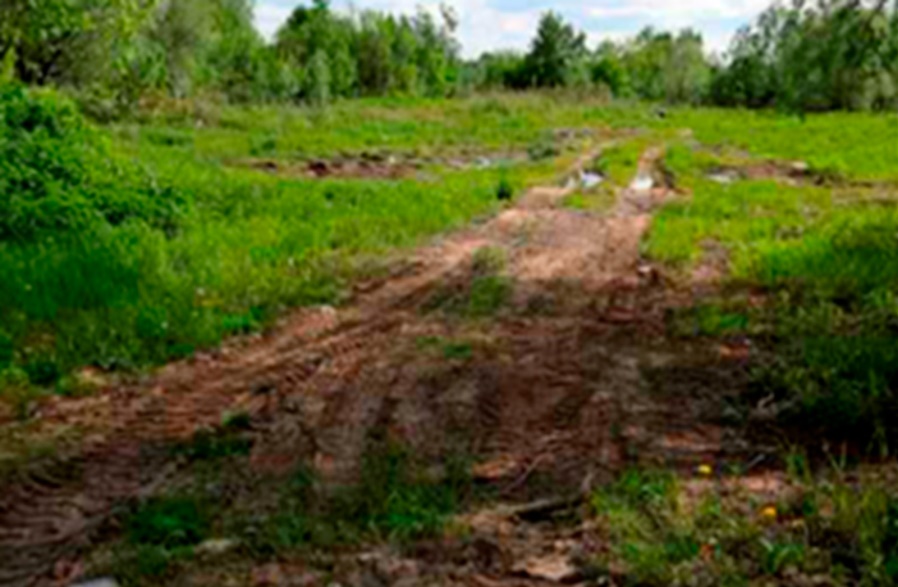 